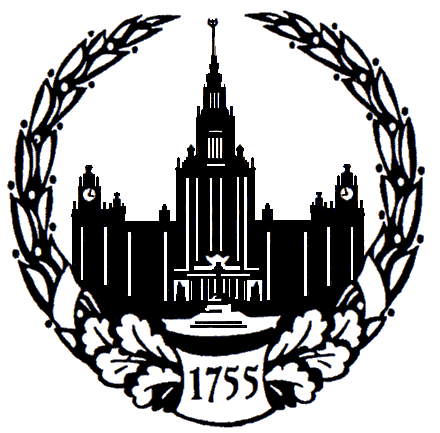 МОСКОВСКИЙ ГОСУДАРСТВЕННЫЙ УНИВЕРСИТЕТимени М.В. ЛОМОНОСОВАЭКОНОМИЧЕСКИЙ ФАКУЛЬТЕТ   ПРИКАЗ «      »                                     2023    г.             Москва                      №                                          Об утверждении сроков проведения государственной итоговой аттестации в магистратуреДля проведения государственной итоговой аттестации в 2022-23 учебном году для студентов магистратурыПРИКАЗЫВАЮ:1. Установить график проведения установочных лекций, государственного экзамена, защит магистерских диссертаций в 2022-23 учебном году для студентов магистратуры 2 года обучения направления «Экономика», направления «Менеджмент» и направления «Финансы и кредит» в соответствии с Приложениями к настоящему приказу.2. Директору магистратуры Кудряшовой Е.Н. организовать информирование студентов и преподавателей о сроках проведения государственной итоговой аттестации.3. Контроль за исполнением настоящего приказа оставляю за собой.Приложение 1. График мероприятий по подготовке и проведению государственной итоговой аттестации (ГИА) в магистратуре экономического факультета в 2022-2023 учебном годуПриложение 2. График проведения установочных лекций по подготовке к сдаче государственного экзамена Приложение 3. График проведения государственных экзаменов и защит магистерских диссертацийДеканэкономического факультета МГУпрофессор                                                                                               А.А. АузанПриложение 1.График мероприятий по подготовке и проведению государственной итоговой аттестации (ГИА) в магистратуре экономического факультета в 2021-2022 учебном годуПриложение 2.Графики проведения установочных лекций по подготовке к сдаче государственного экзамена Направление «ЭКОНОМИКА»Направление «МЕНЕДЖМЕНТ» Направление «ФИНАНСЫ И КРЕДИТ»Приложение 3.Графики проведения государственных экзаменов и защит магистерских диссертацийНаправление «ЭКОНОМИКА»Государственный экзамен Защиты магистерских диссертацийНаправление «МЕНЕДЖМЕНТ» Государственный экзамен Защиты магистерских диссертацийНаправление «ФИНАНСЫ И КРЕДИТ»Государственный экзамен Защиты магистерских диссертацийДАТЫМЕРОПРИЯТИЯГОСУДАРСТВЕННЫЙ ЭКЗАМЕНГОСУДАРСТВЕННЫЙ ЭКЗАМЕН10.05.2023 – 13.05.2023установочные лекции16.05.2023 – 20.05.2023государственный экзаменМАГИСТЕРСКАЯ ДИССЕРТАЦИЯМАГИСТЕРСКАЯ ДИССЕРТАЦИЯ10.04.2023 – 23.04.2023самостоятельная проверка (не более двух итераций) студентом магистерской диссертации в системе «Антиплагиат» (on.econ.msu.ru)  (данные о результатах проверки работы доступны только студенту)24.04.2023загрузка рабочей версии магистерской диссертации в систему on.econ.msu.ru для работы с научным руководителем 24.04.2023публикация графика защит на сайте факультет25.04.2023 – 10.05.2023работа с научным руководителем в системе on.econ.msu.ru (отработка комментариев, проверка загружаемых версий магистерской диссертации в электронной базе «Антиплагиат», возможно несколько итераций)11.05.2023 - 12.05.2023загрузка аннотации, ключевых слов, JEL кодов (все на русском и английском языках), итоговой версии магистерской диссертации в систему on.econ.msu.ru не позднее 15.00 (12.05.2022)12.05.2023 – 15.05.2023получение допуска научного руководителя (виза в системе on.econ.msu.ru)отзыв научного руководителя16.05.2023 – 23.05.2023подготовка рецензии на магистерскую диссертацию и размещение ее в системе on.econ.msu.ru в соответствии с графиком защит29.05.2023 – 03.06.2023защита магистерских диссертаций01.07.2022 торжественная церемония вручения дипломовПреподавательДатаВремяАнализ данных в экономикеАнализ данных в экономикеАнализ данных в экономикепроф. Антипина О.Н., проф. Вереникин А.О. (Микроэкономика-3)10.05.202320:20-21:50Габдуллин Р.А., Макаренко В.А. (Машинное обучение и анализ данных)11.05.202318:55-20:25доц. Туманова Е.А. (Макроэкономика-3)12.05.202317:20-18:50ст. преп. Сучкова О.В. (Эконометрика-3)12.05.202318:55-20:25Мировая экономикаМировая экономикаМировая экономикапроф. Мазурова Е.К., проф. Кулаков М.В. все дисциплины, включенные в программу государственного экзамена)11.05.202314:00-17:10Фундаментальная экономика: теория и математические методыФундаментальная экономика: теория и математические методыФундаментальная экономика: теория и математические методыпроф. Антипина О.Н., проф. Вереникин А.О. (Микроэкономика -3)10.03.202318:55-20:25доц. Картаев Ф.С. (Эконометрика-3)11.03.202318:55-20:25доц. Челноков А.Ю. (Теория игр-2)11.03.202320:30-22:00доц. Шагас Н.Л. (Макроэкономика -3)13.03.202312:20-13:50Экономическая политикаЭкономическая политикаЭкономическая политикапреп. Зубова Е.А. (Экономика общественного сектора)10.05.202318:55-20:25преп. Малофеева Е.В. (Общественный выбор, экономическая политика и практика государственного управления + Использование данных в экономической политике)11.05.202318:55-20:25преп. Малофеева Е.В. (Этика в экономической политике)11.05.202320:30-22:00доц. Телешова И.Г. (Экономическая политика и развитие человеческого потенциала)12.05.202318:55-20:25проф. Шаститко А.Е. (Институциональная экономика)12.05.202320:30-22:00доц. Буклемишев О.В. (Экономическая политика в современном мире)13.05.202310:40-12:10ПреподавательДатаВремяИнновационный менеджментИнновационный менеджментИнновационный менеджментпреп. Сараев В.В. (Правовая среда инновационного бизнеса)10.05.2318:00-19:00преп. Сельская Т.К. ( Современные методы и технологии принятия управленческих решений)10.05.2319:00-20:00доц. Красностанова М.В. (Бизнес- команда для инноватора)10.05.2320:00-21:00преп. Нарайкина Ю.В. (Инновационная экосистема биотехнологий)10.05.2321:00-22:00доц. Лаптев Г.Д. (Управление инновациями)11.05.2318:00-19:00преп. Хайретдинова А.В. (Управление инновационным проектом)11.05.2319:00-20:00доц. Груздева Е.В. (Управление финансами инновационной компании)11.05.2321:00-22:00Леонтьева М.Р. (Биологические основы биотехнологии микроорганизмов)12.05.2319:00-20:00доц. Кирюшин П.А. (Научно-практический семинар)12.05.2320:00-21:00н.с.Шайтан Д.К. (Управление созданием инновационной компании)12.05.2321:00-22:00МаркетингМаркетингМаркетингдоц. Рыбалко М.А. (Маркетинговые коммуникации)10.05.2318:55-20:25доц. Рыбалко М.А. (Поведение потребителей)10.05.2320:30-22:00доц.Симонов К.В. (Ценовая политика в маркетинге)11.05.2318:55-20:25доц. Очковская М.С. (Бренд-менеджмент) 11.05.2320:30-22:00преп. Галкина Н.В., Королева М.В. (Нейромаркетинг)12.05.2318:55-20:25н.с. Пахалов А.М. (Маркетинг впечатлений)12.05.2320:30-22:00доц. Слепенкова Е.М. (Маркетинговое планирование)13.05.2312:20-13:50доц. Олейник А.Н. (Стратегический маркетинг)13.05.2314:00-15:30Галицкий Е.Б. (Маркетинговые исследования)13.05.2315:40-17:10Управление развитием бизнесаУправление развитием бизнесаУправление развитием бизнесаБородовская М.Б. (Управление компанией)10.05.2318:55-20:25доц. Энговатова А. А. (Стратегическое развитие компании)11.05.2318:55-20:25проф. Грачёва М.В., Первушин В.А. (Управление проектами в цифровой экономике)12.05.2318:55-22:00Суслова И.П. (Создание бизнеса)13.05.2318:55-20:25Международный бизнес менеджментМеждународный бизнес менеджментМеждународный бизнес менеджментасс. Ульянова М.Е. (правила, регламент, тренировочный экзамен)13.05.2315:40-18:50доц. Тищенко Е.Б. (Создание и развитие международных мероприятий)13.05.2318:55-22:00доц. Чихун Л.П. (Международный бизнес)14.05.2310:40-13:50доц. Олейник А.Н. (Международный маркетинг)14.05.2316:30-19:40ПреподавательДатаВремяМеждународная корпоративная отчетность и аудитМеждународная корпоративная отчетность и аудитМеждународная корпоративная отчетность и аудитНам М.В. (все дисциплины, включенные в программу государственного экзамена)11.05.2318:55-22:00Финансовая аналитикаФинансовая аналитикаФинансовая аналитикадоц. Никитушкина И.В. (Прикладные корпоративные финансы)10.05.2318:55-22:00доц. Артамонов (Финансовая эконометрика)11.05.2318.55-20.25доц. Гуров И.Н. (Этика и профессиональные стандарты в финансах)11.05.2320:30-22.00Нам М.В. (Анализ финансовой отчетности, Финансовый учет и отчетность)12.05.2318.55-20.25доц. Матюхина И.Н. (Эмпирические и статистические методы в финансах)12.05.2320:30-22:00Финансовые рынки и институтыФинансовые рынки и институтыФинансовые рынки и институтыпреп. Автухова Е.Э. (Финансовый анализ и управление финансовыми институтами, Стратегия банковской группы)10.05.2318.55-22.00преп. Голицын А.Ю. (Риск-менеджмент)11.05.2318.55-22.00преп. Автухова Е.Э. (Финансовый анализ и управление финансовыми институтами, Стратегия банковской группы)12.05.2318.55-22.00преп. Голицын А.Ю. (Риск-менеджмент)13.05.2318.55-22.00ПрограммаДатаВремяАнализ данных в экономике19.05.2314.00Мировая экономика18.05.2310.00Экономическая политика16.05.2310.00Фундаментальная экономика: теория и математические методы19.05.2310.00ПрограммаДатаВремяАнализ данных в экономике29.05.2310.00Анализ данных в экономике31.06.2310.00Мировая экономика29.05.2310.00Мировая экономика30.05.2310.00Мировая экономика31.05.2310.00Экономическая политика30.05.2310.00Экономическая политика31.05.2310.00Экономическая политика01.06.2310.00Фундаментальная экономика: теория и математические методы29.05.2310.00Фундаментальная экономика: теория и математические методы31.05.2310.00ПрограммаДатаВремяИнновационный менеджмент19.05.2310.00Маркетинг17.05.2310.00Управление развитием бизнеса16.05.2310.00Международный бизнес менеджмент19.05.2310.00ПрограммаДатаВремяИнновационный менеджмент31.05.239.00Инновационный менеджмент01.06.239.00Инновационный менеджмент02.06.239.00Маркетинг29.05.2310.00Маркетинг30.05.2310.00Маркетинг31.05.2310.00Управление развитием бизнеса29.05.2310.00Управление развитием бизнеса30.05.2310.00Управление развитием бизнеса31.05.2310.00Управление развитием бизнеса01.06.2310.00Международный бизнес менеджмент31.05.2310.00Международный бизнес менеджмент02.06.2310.00ПрограммаДатаВремяМеждународная корпоративная отчетность и аудит18.05.2314.00Финансовая аналитика20.05.2310:00Финансовые рынки и институты20.05.2310.00ПрограммаДатаВремяМеждународная корпоративная отчетность и аудит01.06.2310.00Международная корпоративная отчетность и аудит03.06.2310.00Финансовая аналитика02.06.2314.00Финансовая аналитика03.06.2310.00Финансовые рынки и институты01.06.2310.00Финансовые рынки и институты02.06.2310.00Финансовые рынки и институты03.06.2310.00